МИНИСТЕРСТВО НА ОБРАЗОВАНИЕТО  И  НАУКАТАНАЦИОНАЛЕН ДВОРЕЦ НА ДЕЦАТАОБЩИНА КАЗАНЛЪКОБЩИНСКИ ДЕТСКИ КОМПЛЕКС ”СВ.ИВАН РИЛСКИ” КАЗАНЛЪКХIII Национален конкурс заиндивидуални  изпълнители на популярна песен„Една българска роза“ Казанлък   12 – 13 юни 2021Цели: 1/Да се формира у подрастващите национално самочувствие, че са наследници и продължители на уникална култура и традиции,  които се реализират в рамките на Европейския  културно-цивилизационен модел.2/Да се даде възможност за изява на творческите заложби на млади таланти от България в областта на вокалното изкуство и да стимулира интереса от традициите и тяхното присъствие в общочовешката култура.3/Да създадат условия за осъществяване на интеркултурен обмен, контакт и сътрудничество между децата от България.4/Да  се  утвърди  у  младите  творци  и  изпълнители  вкус  към  хубавата  българска  и  световна  популярна  музика.Регламент на конкурса :1.Конкурсът се провежда в 2 последователни дни  през  юни  2021г.: – конкурсна програма и награждаванеІ – ва  група – до 9 год.                                                                                                                                      ІІ – ра група – от  10 до 12 год.    – конкурсна програма и награждаванеІІІ – та  група – от  13  до  15 год.                                                                                                                    ІV – та  група – над 16 год.                                                                                                                                                                                                                                                   1.Всеки изпълнител участва с две песни, едната задължително от български композитор, с общо времетраене до 7 минути - ако се провежда в 2 дни , условието за времетраенето отпада2. Възрастови групи :І – ва  група – до 9 год.                                                                                                                                      ІІ – ра група – от  10 до 12 год.                                                                                                                           ІІІ – та  група – от  13  до  15 год.                                                                                                                    ІV – та  група – над 16 год.                                                     3. Двете  песни  се  представят  една  след  друга, а  резултатите  от гласуването на журито се  обявяват след  приключване  на конкурсната програма за  всяка  възрастова  група. 4. Във  всяка  възрастова  група  се  присъждат  медал  и  диплом  за  първо, второ  и  трето  място  и  поощрителни  награди. 5. Участниците се оценяват от професионално жури от изявени музиканти и музикални педагози. Съставът на журито се оповестява на сайта на ОДК  -Казанлък месец преди конкурса. Всеки участник се оценява по десето-балната система по следните критерии:чистота на изпълнениетотрудност на изпълнениетоартистичност и сценично присъствиекрасив тембър  и  изящно пеене избор  на  репертоар  6. Резултатите от конкурса са окончателни и не подлежат на преразглеждане. Съгласно изискванията на МОН, обобщени протоколи с крайното класиране се публикуват на сайта на ОДК-Казанлък.    7. Дата и място на провеждане :  Парк Розариум / Военен клуб  гр.Казанлък    8. Национален  конкурс  „Една българска  роза“ е  включен  в  НКИИ  на  МОН  и  се  провежда  без  такса  за  участие.Забележка :Конкурсът е с предварителна селекция на участниците!Кандидатстването става с видео/ демо-запис на една от песните, с които ще се яви участникът, заедно с попълнена и приложена  заявка за участие.При заснемане на видеото, в кадър да присъства надпис „Една българска роза”.Видео записите или линк към тях (от сайт за видео споделяне) и демо-записите  в  МР3 формат  се  изпращат  в  срок до 25.05.2021г.  на следния e-mail: onebgrose_competition@abv.bg. В имейла задължително да присъства  името на участника, а инструменталите да са преименувани  по аналогичен начин: име на участника-заглавие на песента-инструментал-номер по ред на изпълнение пример: Ani Ivanova – Povei Vetre instrumental 1 ; Ani Ivanova – Hello instrumental 2.В името да няма точки (.)Приемат се само  .mp3 и  .wav формати, изключва се изпращане на .wma формат.Всички  участници  ще  бъдат  известени  с  обратен  имейл  до  01 юни 2021г.  дали  са  допуснати  до  участие  в  конкурса.Инструменталите  на  песните на допуснатите участници се изпращат на посочената електронна поща до 05.06.2021г. Организаторите си запазват правото да върнат инструментал, в случай че качеството му е лошо и не отговаря на изискванията за участие в конкурса.Не се допуска смяна на песен, след приемане на заявката за участие.В деня на конкурса, инструменталните съпроводи  да бъдат донесени на флаш-памет, в която да няма нищо друго освен двете песни на участника, именувани по гореспоменатия начин.Ръководителите на участниците  предоставят  инструменталите  предварително, на  репетицията  на  съответната възрастова  група.  Редът  на  излизане се определя според номера на заявката за всяка възрастова група отделно.Организаторите  имат  право  да  заснемат  и  публикуват  всички  материали, свързани  с  участниците  и  техните  изпълнения. Програма на конкурса по часове ще бъде публикувана на сайта на ОДК „Св.Иван Рилски” гр.Казанлък.Пътните  и  дневните  разходи  са  за  сметка  на  участниците.  8. Заявките  за  участие, записите  и  инструментали  се  изпращат  на:                                                                                                       e-mail : onebgrose_competition@abv.bg  За информация:  Ганка Добрева, GSM: 0887713438, Facebook : Ganka Dobreva,                                                                  0431/9-95-07, e-mail:odkkk_konkursi@abv.bg , http://odk-kazanlak.com/     Информираме Ви, че личните данни на участниците в  ХII Национален конкурс заиндивидуални  изпълнители на популярна песен „Една българска роза“ ще бъдат обработени и използвани единствено за целите, задачите и осъществяването на настоящата изява, съгласно изискванията на Закона за защита на личните данни, във връзка с употребата и прилагането на Регламент (ЕС) 2016/679 на Европейския парламент и на Съвета от 27 април 2016 година относно защитата на физическите лица във връзка с обработването на лични данни и относно свободното движение на такива данни и в съответствие с Вътрешните правила на ОДК”Св.Ив.Рилски”гр.Казанлък.     Уведомяваме Ви, че снимки или видеозаписи, включващи участници в конкурса, могат да бъдат публикувани с нетърговска цел в електронни и печатни медии.ОБЩИНСКИ  ДЕТСКИ КОМПЛЕКС  „СВ. ИВАН РИЛСКИ”  ГР.КАЗАНЛЪК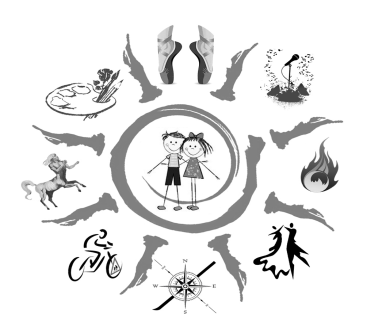 ул.”Кокиче” №3, пк93, тел: 0431/9 95 07, e-mail: odkkk@abv.bgЗ А Я В К Аза участие в …………………………………………………………………………………………………………../конкурс/на …………………………………………………………………………………………………………………………./  име, презиме, фамилия /………………………………………………………………………………………………………………………………/ възрастова  група, дата  на  раждане /от …………………………………………………………………………………………………………………………./институция , град/……………………………………………………………………………………………………………………………../школа, клуб, студио/ръководител: ……………………………………………………………………………………………………../  име, фамилия /Телефон, e-mai………………………………………………………………………………………………………Заглавие  на  песен, текст, музика :…………………………………………………………………………............................................………………………………………………………………………….............................................* Заявката да бъде попълнена с печатни букви.*Заявката  е  документ, с който  се  съгласявате  с  всички  точки  посочени  в  статута  на  конкурса.* Срок  за  изпращане  на  демо-записа  и  заявката - 25.05.2021гДата:                                                                                                       Подпис:Град:                                                                                                         Печат:ДЕКЛАРАЦИЯ Долуподписаният/ата ....................................................................................................................			                 /име, презиме, фамилия на декларатора/родител/настойник на .....................................................................................................................	…………………………………………………………………………………………………...…,    /име, презиме, фамилия на детето/който/която е ученик/ученичка от……………клас в ………………..……………………………………………………………………………………………………………...............................                                          /наименование на училището, населено място, област/Основна информация за родителя/настойника:Адрес: .............................................................................................................................................Телефон (мобилен телефон): ........................................................................................................Декларирам, че давам своето съгласие резултатите на сина ми/дъщеря ми от Национален  конкурс ……………………………………………………. за учебната 2020/2021 година и личните  му/й  данни (трите имена на ученика, училище, клас, възраст, населено място),  да бъдат обработвани и оповестявани публично, както и снимки и/или видео с негово участие, да бъдат публикувани за целите и за популяризирането на събитието.Родител: ………….……					       /подпис/ 							        